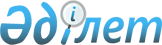 О внесении изменений и дополнений в постановление акимата Жамбылской области от 29 марта 2007 года № 65 "Об утверждении перечня рыбохозяйственных водоемов местного значения"
					
			Утративший силу
			
			
		
					Постановление Акимата Жамбылской области от 23 ноября 2011 года N 365. Зарегистрировано Департаментом юстиции Жамбылской области 29 декабря 2011 года за N 1801. Утратило силу постановлением акимата Жамбылской области от 28 декабря 2015 года № 326      Примечание РЦПИ.
В тексте документа сохранена пунктуация и орфография оригинала.

      Сноска. Утратило силу постановлением акимата Жамбылской области от 28.12.2015 № 326 (вводится в действие по истечении 10 календарных дней после дня его первого официального опубликования).

      В соответствии c Законом Республики Казахстан от 23 января 2001 года "О местном государственном управлении и самоуправлении в Республике Казахстан", подпункта 3 пункта 2 статьи 10 Закона Республики Казахстан от 9 июля 2004 года "Об охране, воспроизводстве и использовании животного мира", на основании представления Шу-Таласской межобластной бассейновой инспекции рыбного хозяйства от 02 ноября 2011 года № 01-10-03/435 и научного отчета "Проведение паспортизации и инвентаризации рыбохозяйственных водоемов и научно-исследовательской работы по оценке не закрепленных рыбохозяйственных водоемов на территории области" по программе 008 "Проведение мероприятий по охране окружающей среды" от 31 августа 2011 года акимат Жамбылской области ПОСТАНОВЛЯЕТ:

      1. Внести в постановление акимата Жамбылской области от 29 марта 2007 года № 65 "Об утверждении перечня рыбохозяйственных водоемов местного значения" (зарегистрировано в Реестре государственной регистрации нормативных правовых актов за № 1660, опубликовано в областных газетах "Акжол" от 12 мая 2007 года № 74 и "Знамя труда" от 12 мая 2007 года № 52) следующие изменения и дополнения:

      В перечне рыбохозяйственных водоемов местного значения утвержденный указанным постановлением:

      столбец "Название водоемов" дополнить словами:

      в строке 1 "Ынтымак, Сасыкбай, Тастан, Карлыгаш, Коктал";

      в строке 3 "Коралас, Узунбулак";

      в строке 5 "Маловодные, Калачевский";

      в строке 8 "Копал";

      в строке 9 "Алтай";

      в строке 10 "Карасу коль".

      Из столбца "Название водоемов" исключить слова:

      в строке 1 "Аякколь, Карабакыр";

      в строке 2 "питомник Колос, Каскад Каменное";

      в строке 3 "Камысколь";

      в строке 5 "Мозговое, 25 км, Аспара Карабайлама";

      в строке 7 "Кызылаут";

      в строке 8 "Уйенкиколь";

      в строке 9 "Кондыбай";

      в строке 10 "Каскасу, Алты айгыр".

      2. Настоящее постановление вступает в силу со дня государственной регистрации в органах юстиции и вводится в действие по истечении десяти календарных дней со дня его первого официального опубликования.

      3. Контроль за исполнением настоящего постановления возложить на заместителя акима области Жолдасбаева Муратбая Сматаевича.


					© 2012. РГП на ПХВ «Институт законодательства и правовой информации Республики Казахстан» Министерства юстиции Республики Казахстан
				
      Аким области 

К. Бозумбаев
